Cynthia 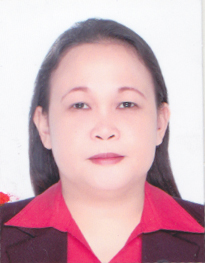 Cynthia.366316@2freemail.com  CAREER OBJECTIVE	To obtain a responsible position in a well-established organization that recognizes achievement and rewards performance, that will enable to fully utilize my vast experience proficient in office skills.SUMMARY OF QUALIFICATIONMy flexible experience in different kinds of jobs gives me support and confidence. Advance knowledge in computer application, Networking and Computer skills proficiency in Microsoft Office (Word, Excel) Excellent written and communication skills in English, Willing to work in complex environment projects.My Experience and knowledge have prepared me to take on more responsibility, Excels at multi-tasking in a fast-paced environment, completing projects within time and knowledgeable in all aspect of job responsibilities.Fast learner, willing to learn, open to changes, productive, has fiscal & administrative flexibility, competent, morally upright, motivate, ability to adapt easily to a new work environment with minimal supervision and can keep confidentiality.Background reflects strong organizational skills in implementing office procedures and coordination of systematic workflow to produce high quality work ensuring speed and accuracy.AdministrationDocumentationSKILLSComprehensive knowledge in Microsoft Office such as MS Word and  ExcelCommunicate well in English and has a good public relations skillHas high moral and work ethical standardsOperates and run through Public Relation SystemCan work independently or as a member of a teamPROFESSIONAL EXPERIENCECompany Name		: 	Morning Dew Montessori Designation		: 	Assistant Pre-School TeacherPeriod			: 	May. 19, 2014 to December 09, 2016Address			:	Cainta Rizal, PhilippinesDuties and ResponsibilitiesProvide a variety of materials and resources for children to explore, manipulate and use , both in learning activities and in imaginative playTeach basic skills such as colouring, shape, number and letter recognition, personal hygiene, and social skills. Read books to entire classes or to small groups. Organize and lead activities designed to promote physical, mental and social development, such as games, arts and crafts, music, storytelling, and field trips. Observe and evaluate children's performance, behaviour social development, and physical health.Company Name		: 	East Car’s AutomotiveDesignation		: 	Sales RepresentativePeriod			: 	July 23, 2011 to  December 2013Address			:	Santolan Pasig, PhilippinesDuties and ResponsibilitiesAttending Customers inquiries and  phone callsEncoding customers information Specializing in providing auto demonstration on second hand carsCompany Name		: 	AUTO CAMP       Designation		: 	Sales Representative specialize in Auto DemoPeriod			: 	August 20, 2008 to December , 2011Address			:	Manila, PhilippinesDuties and ResponsibilitiesSpecializing in Auto Demonstration, Financial assistant  and buying and selling second hand carsCompany Name		: 	Grand Villa Resort and RestaurantPeriod			: 	August 01, 2006 to June 06, 2008Designation		: 	WaitressAddress			:	Manila, PhilippinesDuties and ResponsibilitiesResponsible for the orders and needs of the costumer through phone calls and walk in.Handling cash invoices and paymentsEncoding daily transaction in the system.In charge for the stocks inventories.Have a good etiquettes  and response to the costumersGiving a feedback reports directly to the head supervisor.Responsible for the cleanliness of the respective area.Company Name		: 	Sister’s Camillian Bahay- KanlunganPeriod			: 	April 1, 2006 to May 06, 2006Designation		: 	Caregiver ( on  job training )Address			:	Manila, PhilippinesDuties and ResponsibilitiesSpecializing in providing Immediate Care for Elder and Children such as giving medicine, supervising them in feeding, bathing, supporting then in walking and doing exercise.Responsible for the routine for their medicine and time to time checking.Company Name		: 	Filinvest Land IncorporatedPeriod			: 	February to August - 2003 Designation		: 	Account ServicingAddress			:	Manila, PhilippinesDuties and ResponsibilitiesSpecializing in providing financial assistant, this service includes counter serviciving, encoding, filing, securities, trading and assets.Company Name		: 	Corporate Technology Inc.,Period			: 	May 07, 2002 to January 30, 2002Designation		: 	2nd Corporate Assistant StaffAddress			:	Manila, PhilippinesDuties and ResponsibilitiesSpecializing in installing human resources technology, these service includes monitoring of payroll system, company’s data and orienting new personnel for the company.Company Name		: 	Hantec International Ltd.,Period			: 	May 07, 2001 to April 2002Designation		: 	Account ExecutiveAddress			:	Manila, PhilippinesDuties and ResponsibilitiesSpecializing in providing financial and leveraged foreign exchange sevice to customers. These service includes foreign exchange trading, securities trading, global market monitoring, insurance, savings fund and technical analysis from manila to Hong Kong.Company Name		: 	Citi Bank N.APeriod			: 	December 11, 2000 to September 30, 2001Designation		: 	TelemarketingAddress			:	Manila, PhilippinesDuties and ResponsibilitiesIn charge for calling prospective applicants and providing them information regarding comprehensive benefits package of owning such card. Conducting phone interview with applicants to gather information to complete all their requirements and processing, Handling inquiries regarding account status.EDUCATIONAL BACKGROUNDCourse :    	ICCT COLLEGES	  	Soliven Avenue II Cainta Rizal	         	Caregiver (Academic) 6 months Course :       	Bachelor of Commerce Major in Management                        	Centro Escolar University,                       	Manila –Philippines                     	 1996 - 2000Secondary:    	Roosevelt College                       	Manila –Philippines                       	1992 - 1996